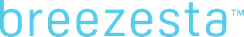 Warranty Claim FormPlease list the damaged items. Item numbers can be found at www.breezesta.comWe apologize for any inconvenience and want to resolve the situation.  In order for your claim to be processed, please include the following items with this claim form: Photos of the Damaged Item(s).  Include depiction of entire furniture item in order to determine the correct design version  and damaged area.Copy of Dealer’s Original Invoice/ ReceiptPhotos of the Inspection Sticker, if available.Incomplete information will either prevent claim processing or cause a delay in processing your claim.  Shipping charges will be applied to approved claims and must be paid in order for the warranty replacement order to be placed. Please submit this completed form with the documentation listed above to:  warranty@clunlimited.com.Thank you.  We look forward to servicing you!Warranty DepartmentCasual Living Unlimited, LLC   						Claim DateYour NameDate of Purchase Furniture Ship to:Street Address 1Dealer NameAddress 2Dealer AddressCityStateReason for ClaimZip CodePhone #Email AddressAre you the originalOwner/Buyer?Have you claimedthese items before?Breezesta item #Product DescriptionColorQTYDescription of Problem